Bon de commande de vivaces localesA renvoyer avant le 22 septembre 2023 (Attention, stock limité)Bon de commande à envoyer par mail à l’adresse suivante : louisa.messaci@parc-naturel-avesnois.comPour des renseignements complémentaires - Tél 03.27.77.51.62Partenaires de l’opération :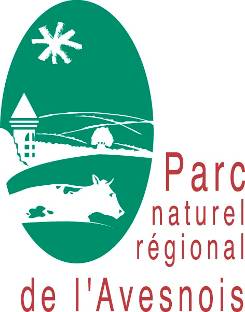 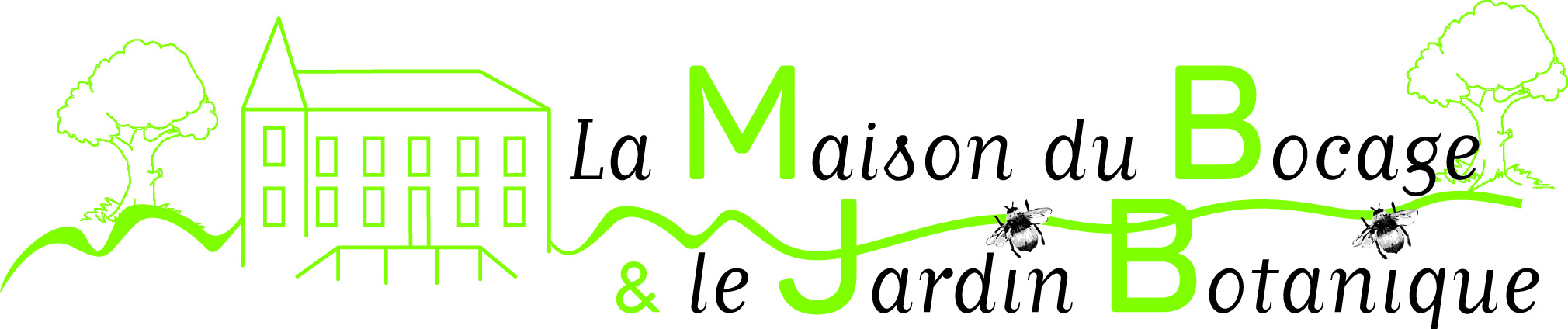 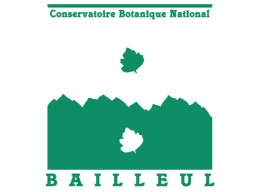 Commune de :Adresse complète :Nom du référent technique :Courriel :Téléphone :Date de retrait de la commande :                           Mercredi 4 octobre 2023 Lieu de réception :                       Sains du Nord- Maison du Bocage- 35 rue Jean-Baptiste Lebas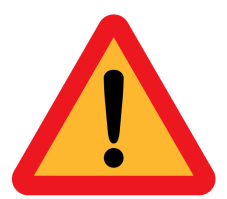  L’heure de retrait des plantes vous sera confirmée par mail ou téléphone quelques jours avant la livraison.Plante en pot de 10,5 cm (sauf Origan, Achillée et Mauve en pot de 8 cm biodégradable)Plante en pot de 10,5 cm (sauf Origan, Achillée et Mauve en pot de 8 cm biodégradable)Plante en pot de 10,5 cm (sauf Origan, Achillée et Mauve en pot de 8 cm biodégradable)Plante en pot de 10,5 cm (sauf Origan, Achillée et Mauve en pot de 8 cm biodégradable)Plante en pot de 10,5 cm (sauf Origan, Achillée et Mauve en pot de 8 cm biodégradable)Plante en pot de 10,5 cm (sauf Origan, Achillée et Mauve en pot de 8 cm biodégradable)NomPhotographieCaractéristiquesPrix unitaire (TTC)Nombre de plantTotal en €(TTC)Achillée millefeuille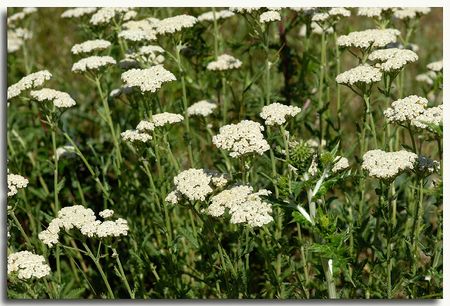 Hauteur jusqu’à 40 cm.Plante très facile à cultiver.Floraison blanche de juin à septembre.A planter en situations ensoleillées.2,20 €Mauve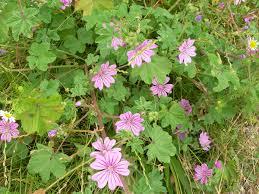 Hauteur jusqu’à 1 mètre.Fleur de couleur rose pâle à mauve.La floraison s’étale de la fin du printemps jusqu’au début de l’automne.A planter sur terrain plutôt sec et bien drainé2,20 €Origan commun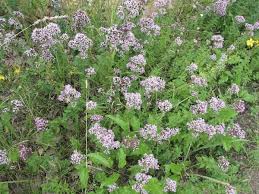 Hauteur jusqu’à 60 cm.Plante aromatique vivace rampante.A la floraison, le sommet de ses rameaux se couvre de nombreuses fleurs roses à l’agréable senteur.A planter sur terrain sec2,20 €Tanaisie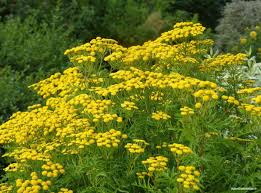 Hauteur jusqu’à 1 mètre.Plante rustique, facile à cultiver.Elle constitue de belles bandes fleuries.Floraison jaune de mai à octobre.A planter sur tout type de sol bien drainé.2,20 €Centaurée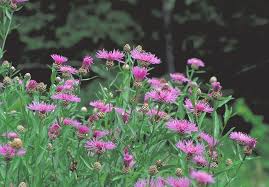 Hauteur jusqu’à 60 cm.Plante rustique.Couleur mauve.La floraison s’étale de juillet à septembre.Exposition ensoleillée.Pour tout type de sol mais drainant.2,20 €Compagnon rouge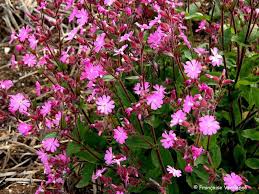 Hauteur jusqu’à 60 cm.Facile à cultiverA utiliser en bordure ou en massif.Floraison rose de mai à septembre.Ne craint pas l’ombrage.A planter sur terrain frais2,20 €Aigremoine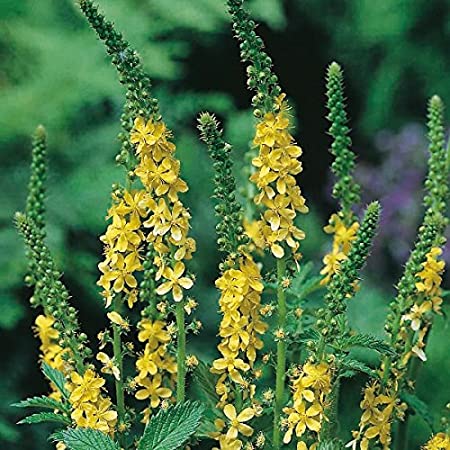 Hauteur jusqu’à 80 cm.Simple à cultiver.Besoin en eau faible.Floraison de juin à septembre.Fleurs jaunes en épis.Exposition ensoleilléeS’adapte à presque tout type de terrain.2,20 €Millepertuis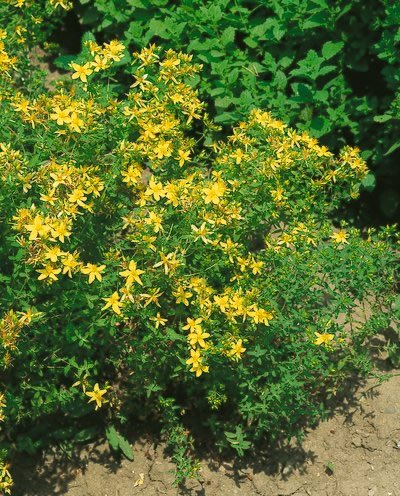 Hauteur jusqu’à 1 mètre.Plante rustique, facile à cultivée.Il constitue de belles bandes fleuries.Floraison jaune tout l’été.A planter sur terrain bien drainé et sec. 2,20€Compagnon blanc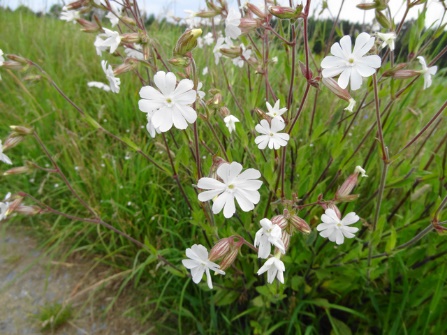 Hauteur jusqu’à 60 cm.Fleur cousine de l’œillet.Floraison de mai à août.Fleurs blanches à 5 pétales, profondément dentelésExposition ensoleilléeA planter sur terrain frais2,20 €Total de ma commandeTotal de ma commandeTotal de ma commandeTotal de ma commandeTotal de ma commandeBon pour accord(Nom du signataire, cachet et signature)